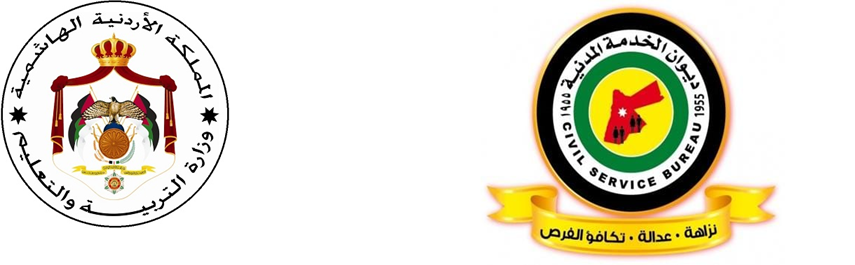 مصفوفة الكفايات الوظيفية لوظيفة معلم جغرافيا       قام ديوان الخدمة المدنية بالتشارك مع الجهات المعنية بإعداد الأطر المرجعية الخاصة بالكفايات اللازمة لاشغال وظيفة معلم لـتخصص" جغرافيا " لغايات بناء الاختبارات لقياس قدرات المرشحين لاشغال الوظيفة ومعرفة درجة امتلاكهم للحد الأدنى من شروط اشغال هذه الوظيفة، كما أن تحديد الأطر المرجعية للكفايات يساعد في ربط التقدم والارتقاء الوظيفي بالأداء الفعلي للمعلم من خلال المسارات المهنية والذي ينعكس بشكل مباشر على تحسين تعلم الطلبة وتجويد الخدمات التعليمية المقدمة للطلبة، ومن ثم ايجاد بيئة عمل تنافسية مهنية في أجواء إيجابية محفزة.منهجية تطوير الاطر المرجعية للكفاياتتم تطوير هذه الأطر من خلال الرجوع إلى:ميثاق مهنة التعليم بأجزائه المختلفة.الإطار العام للمناهج في وزارة التربية والتعليم.دليل الكفايات الوظيفية العامة في الخدمة المدنية ( من منشورات ديوان الخدمة المدنية ) مجموعات النقاش المركزة والمتنوعة لضبط الجودة ومراجعة الكفايات والمؤشرات واعتمادها بصورتها النهائية.أولاً: الكفايات التربوية العامةثانيا: الكفايات المعرفية لتخصص الجغرافياثالثاً: الكفايات المهنية لتخصص الجغرافياأمثلة على أسئلة الاختبار يحتوي الاختبار على أسئلة تقيس مجموعة جزئية من محتوى الكفايات الوظيفية المطلوبة لاشغال وظيفة معلم جغرافيا في وزارة التربية والتعليم لجميع المراحل، وقد تم تنظيمها وفق مجالات رئيسية، ويحتوي كل مجال رئيس على مجالات فرعية، وينتمي لكل مجال فرعي عدد من المؤشرات، وتوضع الأسئلة على هذه المؤشرات.المجالات الرئيسية المجالات الفرعية المؤشرات التربية والتعليم في الاردن رؤية وزارة التربية والتعليم ورسالتها يطلع على رؤية ورسالة وأهداف وقيم  الوزارة الجوهرية يلتزم بانجاح المشروعات والخطط المنبثقة عنها.التربية والتعليم في الاردنالتشريعات التربوية‏يطلع ويتقيد بالتشريعات التربوية ذات العلاقة بعمله باستمرار. التربية والتعليم في الاردن  اتجاهات التطوير التربوي يطلع ويلتزم بأدواره المهنية المستندة إلى الاتجاهات التربوية التي يتبناها النظام التربوي باستمرار.الفلسفة الشخصية واخلاقيات المهنةرؤية المعلم ورسالته. يستخدم رؤيته ورسالته المهنية لتحقيق دوره المهني.الفلسفة الشخصية واخلاقيات المهنةالقيم والاتجاهات والسلوك المهني.يلتزم بالسلوك المهني وبأخلاقيات المهنةيلتزم بأدواره  وفق وصفه الوظيفيالتعلم والتعليمالتخطيط للتعلميحلل محتوى المنهاج .يخطط لتنفيذ المواقف التعليمية الصفية واللاصفية بما يحقق نتاجات التعلم وبما يراعي منظور النوع الاجتماعييقوم المواقف التعليمية الصفية واللاصفية بما يحقق نتاجات التعلم وبما يراعي منظور النوع الاجتماعي.التعلم والتعليمتنفيذ عمليات التعلم والتعليم ينظم بيئة التعلم لتكون آمنة وجاذبة ومراعية للنوع الاجتماعي.يتقبل الطلبة ويتعامل مع سلوكياتهم أثناء عملية التعليم .التعلم والتعليمتقويم التعلم يقوم أداء الطلبة ويوظف استراتيجيات وأدوات التقويم.يحلل نتائج الاختبارات ويوثق البيانات والمعلومات الخاصة بالتقويم.يعطي تغذية راجعة للطلبة.بيئة التعلمالاوعية المعرفية.يوظف الاوعية المعرفية ومصادر المعرفة المتنوعة لتحسين اداء الطلبة في المواقف التعلمية التعليمية.يوظف تكنولوجيا المعلومات والاتصالات لتحسين اداء الطلبة في المواقف التعلمية التعليمية.بيئة التعلمالدعم النفسي الاجتماعي.يتقبل طلبته من الناحية النفسية على اختلافاتهم ويتعامل مع المشكلات الصفية ومختلف سلوكات الطلبة. يوظف أنشطة تعلم تناسب احتياجات الطلبة النفسية بما يحفزهم على التعلم يثير دافعيتهم.يوظف أنشطة تعلم تناسب احتياجات الطلبة الاجتماعية بما يحفزهم على التعلم يثير دافعيتهم.يوظف أنشطة تعلم تناسب خصائص الطلبة النمائية بما يحفزهم على التعلم يثير دافعيتهم.بيئة التعلمالابتكار والابداع.يستخدم استراتيجات تدريس وتقويم للكشف عن مواهب الطلبة وتنمية الابداع لديهم. يستخدم استراتيجات تدريس وتقويم للكشف عن استعدادات الطلبة ، لتنمية الابداع لديهم.  التعلم للحياة.البحث العلمي.يستخدم خطوات البحث العلمي في المواقف التعليمية ويكسبها لطلبته.   التعلم للحياة.مسؤولية التعلميطلع على الكفايات لتطوير مسؤولية الطلبة تجاه تعلمهم الذاتي والمشاركة في الرأي والتفكير الناقد واصدار الأحكام.المجال الرئيسي  المجال الفرعيمؤشرات الأداءيتعرف الغلاف الصخري.النظام الطبيعيالغلاف الصخري يتعرف مكونات الغلاف الصخري (الصخور والتربة)  يتعرف الغلاف الحيويالغلاف الحيوييتعرف مكونات الغلاف الحيوي (النبات الطبيعي , الحيوان).يستنتج العلاقة بين مكونات النظام الطبيعييتعرف الغلاف الجوي ومكوناته.الغلاف الجوييتعرف الغلاف الجوي ومكوناته.يتعرف مكونات الغلاف المائي  (مياه جوفية, مياه سطحية , مياه إقليمية) .الغلاف المائييتعرف الغلاف المائييتعرف النظم النهرية (عناصرها ، عملياتها ، نتائجها ، السهول الفيضية ، الدلتاوات )النظام النهرييتعرف نماذج للأحواض النهرية في العالم.يستنتج أثر العمليات النهرية في تشكيل سطح الأرض يتعرف اثر أشكال سطح الأرض في قوة الدولة المقومات الطبيعيةيحلل دور المياه والنبات والتربة في قوة الدولة يستنتج اثر شكل الدولة ومساحتها في قوة الدولة . يقيم دور المقومات الطبيعية في الوزن السياسي للدولة .يحلل التغيرات المناخية ( أسبابها وأثرها ) على سطح الأرض ( النينو / الأوزون / الفيضانات / تذبذب مستوى البحار / الدفيئة  ) .التغيرات المناخيةيحلل خرائط الطقس والمناخيتعرف أهم الظروف والعمليات المناخية في طبقات الجو العليا ( كتل هوائية / جبهات / منخفضات / عواصف ) .العمليات المناخيةيتعرف أهم الظروف والعمليات المناخية في طبقات الجو العليا ( كتل هوائية / جبهات / منخفضات / عواصف ) .يحلل دور العوامل الطبيعية في تشكيل  سطح الأرض ( المناخ، الجريان المائي, الحركات التكتونية)العمليات الجيمورفولوجيةيحلل دور العمليات الجيومورفولوجية في تشكيل سطح الأرض.يقترح حلولا لبعض المشكلات الطبيعية ( انجراف التربة , الفيضانات , التذرية , أمطار حامضية, التصحر ، المياه ) .يتعرف أثر النمو السكاني في النظام الطبيعي.النظام البشريالنمو السكانييجري عمليات حسابية لاستخراج المتغيرات السكانية.النظام البشرييتعرف مفهوم التحضر. النظام البشريالتحضريتعرف أثر التحضر في النظام الطبيعي.النظام البشرييميز بين التحضر والتمدن.النظام البشرييقترح حلولا لمشكلة الطاقة في الوطن العربي .النظام البشريالطاقةيتعرف مشكلة الطاقة في الوطن العربيالنظام البشري الغذاء يتعرف مشكلة الغذاء في الوطن العربيالنظام البشري الغذاء يقترح حلولا لمشكلة الغذاء في الوطن العربيالنظام البشرييقترح حلولا لمشكلة المياه في الوطن العربي.النظام البشريالمياه في الوطن العربييتعرف مشكلة المياه في الوطن العربيالنظام البشرييتعرف حجم الإنتاج الوطني ومكوناته ومشكلاته  ويقترح حلولا لها.النظام البشريالإنتاج الوطنييتعرف حجم الإنتاج الوطني ومكوناته ومشكلاته  ويقترح حلولا لها.النظام البشرييتعرف أهمية الزراعة والصناعة في استقرار الإنسان ونشوء المراكز الحضارية.النظام البشريالمراكز الحضاريةيتعرف أهمية الزراعة والصناعة في استقرار الإنسان ونشوء المراكز الحضارية.النظام البشرييستنتج أهمية النقل في استغلال الموارد.النظام البشريالموارد الاقتصاديةيستنتج أهمية النقل في استغلال الموارد.النظام البشرييبين دور السياحة كمورد في نمو الاقتصاد الوطني النظام البشريالتنميةيبين دور السياحة كمورد في نمو الاقتصاد الوطني النظام البشرييحلل المقومات البشرية للدولة ويبين أثرها في قوة الدولة.النظام البشريالمقومات البشريةيتعرف أثر التركيب السكاني في قوة الدولة النظام البشرييتعرف أثر النمو السكاني وحجمه ونوعه في قوة الدولة .النظام البشرييتعرف أثر حجم السكان في قوة الدولة النظام البشرييتعرف أثر توزع السكان في قوة الدولة النظام البشرييقيم دور المقومات البشرية في قوة الدولة.النظام البشريالفرصة السكانيةيتعرف الأثر الإيجابية للفرصة السكانية .النظام البشريالنظريات والسياسيات السكانيةيحلل النظريات والأفكار والسياسات السكانية التي تعالج مشكلة النمو السكاني.النظام البشرييقيم دور التكتلات الاقتصادية في السياسة الدولية.النظام البشريالتكتلات الاقتصاديةيقيم دور التكتلات الاقتصادية في السياسة الدولية.النظام البشرييقيم دور الأحلاف العسكرية والقوميات في السياسة الدولية.النظام البشريالأحلاف العسكريةيقيم دور الأحلاف العسكرية والقوميات في السياسة الدولية.النظام البشرييحلل الصراعات الحدودية والنزاعات الداخلية بين القوميات في مناطق مختارة من العالم.النظام البشريالصراعات الدوليةيحلل الصراعات الحدودية والنزاعات الداخلية بين القوميات في مناطق مختارة من العالم.النظام البشرييتعرف مقومات الأمن القومي العربيالنظام البشريالأمن القومييتعرف مقومات الأمن القومي العربيمشكلات المياهيتعرف مفهوم الوفرة والعجز المائي النظام البيئيمشكلات المياهيتعرف مشكلة نقص المياه محليا وعربيامشكلات المياهيتعرف مشكلة انحسار مياه البحر الميت ويقترح حلولا لهايتعرف مشكلات التربة.مشكلات التربة  يقترح حلولا لمشكلات التربة.يتعرف مشكلات الهواء.مشكلات الهواءيتعرف مشكلات الهواء.يقترح حلولا لمشكلات للهواءيعرف الجزر الحرارية , الدفيئة , الزحف العمراني , تلوث البحار والمحيطات .الأخطار البيئية يحلل أثر الجزر الحرارية  على البيئة محليا وعربيا .(الطبيعية) يحلل أثر الدفيئة على البيئة محليا وعربيا. يحلل أثر الزحف العمراني على البيئة محليا وعربيا الأخطار البيئية يحلل أثر الزحف العمراني على البيئة محليا وعربيا (البشرية) يحلل أثر تلوث البحار والمحيطات على البيئة محليا وعربيا) .يقيم إمكانات توظيف التكنولوجيا في السيطرة على مشكلات بيئية وتحقيق تنمية مستدامة .التكنولوجيا والبيئةيقيم إمكانات توظيف التكنولوجيا في السيطرة على مشكلات بيئية وتحقيق تنمية مستدامة .يقيم إمكانات توظيف التكنولوجيا في السيطرة على مشكلات بيئية وتحقيق تنمية مستدامة .يتعرف مفهوم التنمية المستدامة و يعدد أهداف التنمية المستدامة.التنمية المستدامةيتعرف مفهوم التنمية المستدامة و يعدد أهداف التنمية المستدامة.يتعرف مفهوم الحصاد المائيالحصاد المائييوضح طرق عملية الحصاد المائييقدر الجهود البشرية في الحفاظ على البيئة محليا وعالميا من خلال ( المؤتمرات, المنظمات ,الاتفاقيات)المحافظة على البيئةيحلل الآثار الناتجة عن استخدام التكنولوجيا (النقل) على البيئة . يحلل الآثار الناتجة عن استخدام التكنولوجيا (المبيدات) على البيئة .يحلل الآثار الناتجة عن استخدام التكنولوجيا (المخصبات) على البيئة.يقدر دور الأبحاث العلمية في الحفاظ على البيئة.يقدر دور المحميات الطبيعية في الحفاظ على البيئة.مشكلات بيئيةيقدر دور المكافحة الحيوية في الحفاظ على البيئة.يحلل مشكلات بيئية محلية وعالمية  ويقترح حلولا لهايتعرف مواقع المياه في الأردن.الموقعالمياه في الأردن والوطن العربييتعرف مواقع المياه في الأردن.يتعرف مواقع تلوث المياه في الأردنيحدد مواقع الأراضي القابلة وغير القابلة للزراعة في الأردن. الزراعةيحدد مواقع الأراضي القابلة وغير القابلة للزراعة في الوطن العربي.يعرف مفهوم :الموقع الأمثل.الموقع الأمثليعرف مفهوم :الموقع الأمثل.يتعرف عناصر اختيار الموقع الأمثل.يتعرف مفهوم الموقع الاستراتيجي.المواقع الإستراتيجيةيبين أهمية المواقع الاستراتيجية يعين أهم المواقع الاستراتيجية على خريطة العالميعرف مفهوم  الإقليم التنمويالأقاليم التنمويةيتعرف مواقع المناطق السياحية  في الأردن والوطن العربييتعرف العلاقة بين تطور شبكة المواصلات  والتنميةيبين إيجابيات وسلبيات الموقع الفلكي للدول ايجابيات  وسلبيات الموقعيبين إيجابيات وسلبيات الموقع النسبي للدوليصدر حكما على أهمية الموقع وتأثيره في الأنشطة البشرية يقيم المواقع المختلفة من منظور عالميتقييم الموقعيقيم المواقع المختلفة من منظور عالمييقيم أهمية الموقع في فترات زمنية مختلفةيقيم أهمية الموقع في حركة السكان المكانية  يربط بين خصائص الموقع والمشكلات الطبيعية خصائص الموقع يربط بين خصائص الموقع والمشكلات الطبيعية يربط بين الموقع ونمط المناخ السائديقيم دور الموقع في حدوث النزاعات السياسيةمواقع النزاعات السياسية يقيم دور الموقع في حدوث النزاعات السياسيةمنهج البحث الجغرافييحلل المعلومات لمشكلة جغرافية (طبيعية) ضمن منهج البحث العلمي الطرق والأدوات الجغرافيةمنهج البحث الجغرافييقترح خطة إجرائية لمشكلة جغرافية مستخدما الطرق الجغرافية المناسبةمنهج البحث الجغرافييحلل المعلومات لمشكلة جغرافية (بشرية) ضمن منهج البحث العلمي نظم المعلومات الجغرافيةيتعرف البيانات الجغرافية والوصفية وأوجه الإفادة منهاالخرائط الطبوغرافية يستخدم الأدوات الجغرافية المختلفة في فهم الظواهر الجغرافية لاستخلاص خصائص و فوائد الأدوات ( أثر المناخ والنبات وأشكال سطح الأرض في توزع السكان الخرائط الطبوغرافية يحلل الخرائط الطبوغرافية الخرائط الطبوغرافية يجري عمليات حسابية باستخدام قيم خطوط الكنتور الاستشعار عن بعديعرف مفاهيم ( الاستشعار عن بعد, الصور الجوية , الصور الفضائية). والصور الجوية والفضائية  يبين أهمية الصور الجوية والفضائية في التعرف على الظاهرات الجغرافية يتعرف مدلولات الصور الجوية والفضائيةيقارن بين الصور الجوية والفضائية. المجال الرئيسالمجال الفرعيالمؤشراتمعرفة المعلم بالجغرافيا نظريه المعرفة ومنهجيتهايتعرف على نظريات المعرفة مثل: نظرية مالتوس, نظرية ديفز, الحتمية, الإمكانية.معرفة المعلم بالجغرافيا نظريه المعرفة ومنهجيتهايستنتج مصادر المعرفة الجغرافية مثل: الدراسات الميدانية, الخرائط بأنواعها, الصور الجوية والفضائية, الرسومات والإشكال.  معرفة المعلم بالجغرافيا نظريه المعرفة ومنهجيتهايوظف مصادر المعرفة الجغرافية في مواقف تعليمية .معرفة المعلم بالجغرافيا غايات دراسة الجغرافيا  يعدد غايات وأهداف دراسة الجغرافيا في المراحل الدراسية المختلفة.معرفة المعلم بالجغرافيا غايات دراسة الجغرافيايوظف الغايات والأهداف العامة للجغرافيا في مواقف حياتية.معرفة المعلم بالجغرافيا المكانيستنج أهمية تحليل التباين المكاني للظواهر الجغرافية.  معرفة المعلم بالجغرافيا المكانيقترح الطرق والحلول المناسبة لمشكلات الموقع والظواهر الجغرافية معرفة المعلم بالجغرافيا المكانيوظف المهارات الجغرافية في دراسة المكان من وجهة نظر : الجغرافيا الطبيعية والبشرية والسياسية والجيموفولوجية.معرفة المعلم بالجغرافيا الزمانيوضح أهمية الزمان في إحداث التغيرات في الظواهر الجغرافية .معرفة المعلم بالجغرافيا الزمانيفسر تأثير الزمن على الظواهر الجغرافية  معرفة المعلم بالجغرافيا الزمانيتعرف العلاقة بين العوامل الجغرافية ونشوء الحضارات وتطورها.معرفة المعلم بالجغرافيا التفاعل العالمييتعرف اثر العوامل الجغرافية في تطور الثقافات ونشوء الحضارات و تطور الدول معرفة المعلم بالجغرافيا التفاعل العالمييبين اثر الهجرات السكانية في التفاعل الحضاري بين الشعوب. .معرفة المعلم بالجغرافيا التفاعل العالمييقدر دور المجتمعات البشرية في التبادل الثقافي بين الأمم.  معرفة المعلم بالجغرافيا الأنظمةيقدر اثر الأنظمة السياسية على علاقات الدول مع بعضها البعض.معرفة المعلم بالجغرافيا الأنظمةيقدر اثر الأنظمة الاقتصادية على علاقات الدول مع بعضها البعض.معرفة المعلم بالجغرافيا الأنظمةيقدر اثر الأنظمة الاجتماعية على علاقات الدول مع بعضها البعض.معرفة المعلم بالجغرافيا الأنظمةيتعرف على أهم أسس الأنظمة السياسية وأثرها على تقدم المجتمعات البشرية. معرفة المعلم بالجغرافيا الأنظمةيتعرف على أهم أسس الأنظمة الاقتصادية وأثرها على تقدم المجتمعات البشرية .معرفة المعلم بالجغرافيا الأنظمةيتعرف على أهم أسس الأنظمة الاجتماعية وأثرها على تقدم المجتمعات البشرية معرفة المعلم بالجغرافيا الأنظمةيتعرف على أهم أسس الأنظمة البيئية وأثرها على تقدم المجتمعات البشرية. معرفة المعلم بالجغرافيا الهويةيعدد أهم المقومات الجغرافية ( المساحة, المناخ, السكان, الموفع)  وأثرها على قوة الدول واستمرارها. معرفة المعلم بالجغرافيا الهويةيتعرف على اثر القوميات وتنوعها في قوة وضعف الدولة. معرفة المعلم بالجغرافيا الهويةيقدر أهمية وجود القوميات وأثرها في نبذ العنف والتطرف.ونشر مفاهيم الانتماء, المواطنة, التسامح)معرفة المعلم بالجغرافيا الهويةيعدد أهم مقومات الهوية( المواطنة, المسؤولية) وعلاقتها بقوة الدولة.  معرفة المعلم بالجغرافيا العلوم الشرعيةيوظف العلوم الشرعية في المواقف التعليمية الخاصة بالجغرافيا ( تنظيم الأسرة , المياه, الأمطار, الزلازل , البراكين) التعلم والتعليممعرفة التخطيط لعمليات التعلم والتعليميحلل محتوى مادة الجغرافيا وفق العناصر المعتمدة. التعلم والتعليمتنفيذ عمليات التعلم والتعليميتعرف على استراتيجيات التدريس المناسبة لتدريس الخرائط.  التعلم والتعليمتنفيذ عمليات التعلم والتعليميطبق إستراتيجية حل المشكلات في  تدريس موضوع: المشكلات البيئية (التلوث) .التعلم والتعليمتنفيذ عمليات التعلم والتعليميقترح استراتيجية تدريس لموضوع الصور الجوية والفضائية.التعلم والتعليمتنفيذ عمليات التعلم والتعليميبني الأنشطة المناسبة لتدريس المفاهيم والحقائق والاتجاهات والتعميمات الجغرافية والمكانية الأساسية.التعلم والتعليمالتقويم واستراتيجياته وأدواتهيعد أدوات تقويم مناسبة لتقويم حل مشكلات جغرافية ( التلوث, التصحر, الهجرة) في تدريس الجغرافيا.التعلم والتعليمالتقويم واستراتيجياته وأدواتهيحدد الاستراتيجية  الفضلى في تقويم دراسة الخرائط.الاتصال والتواصلنظريات الاتصال والتواصليلم بطرف التواصل في تدريس الجغرافيا في موضوعات (العمل الميداني, العمل في المشاريع, التعلم الالكتروني).  الاتصال والتواصلمهارات الحوار الايجابييبين أهمية استخدام طريقة المناظرة في تدريس المشكلات والنزاعات الجغرافية. الاتصال والتواصلمهارات الحوار الايجابييوظف مهارات الحوار الإيجابي في تدريس النظريات و العمليات الجغرافية. الاتصال والتواصلبيئة التواصل التفاعلية يقترح شروطا للبيئة المناسبة لتدريس المواضيع الجغرافية.  القيم والاتجاهات المواطنة العالميةيتعرف على مبادئ وأهداف المواطنة العالمية في المحافظة على كوكب الأرض:  ( التسامح, التعايش, تقبل الآخر, العيش المشترك) القيم والاتجاهات المواطنة العالميةيعدد أفكارا  لمشروعات المواطنة لتدريسها داخل حصة الجغرافيا. القيم والاتجاهات القيم والاتجاهات الإنسانية يعدد أهم القيم والاتجاهات في تدريس  مبحث الجغرافيا (الترشيد, المحافظة على البيئة, المحافظة على الموارد, الاستغلال الأمثل,التنمية المستدامة).  القيم والاتجاهات القيم والاتجاهات الاجتماعية يتعرف على أهم القيم والاتجاهات الاجتماعية في تدريس مبحث الجغرافيا.( عادات, تقاليد, تكافل اجتماعي).  القيم والاتجاهات القيم والاتجاهات الاجتماعية يوظف القيم و الاتجاهات  الايجابية (النزاهة, مكافحة الفساد, أخلاقيات العمل, المسؤولية) في مواقف صفية تعليمية لمبحث الجغرافيا.القيم والاتجاهات القيم والاتجاهات الاقتصادية يتعرف على القيم والاتجاهات الاقتصادية في الجغرافيا ( الترشيد, الاستهلال, العجز, الوفرة, الاكتفاء الذاتي)القيم والاتجاهات القيم والاتجاهات الاقتصادية يوظف القيم الاقتصادية في المواقف التعليمية لترسيخ الممارسات الفضلى في الجغرافيا.القيم والاتجاهات الأخلاقيعدد بعض من الممارسات الأخلاقية في التعامل مع البيئة الجغرافية (الرفق, المحافظة, احترام الآخر, الالتزام بالقوانين) .القيم والاتجاهات الأخلاقيوظف القيم الأخلاقية ( المحافظة على الموارد, احترام البيئة, المسؤولية , حسن التعامل, احترام القانون , العطاء, الوفاء) في مواقف تعليمية  لترسيخ الممارسات الفضلى في الجغرافيا.  مثال 1اسم الكفاية: الكفايات التربوية العامةالمجال الرئيس: التعلم للحياةالمجال الفرعي: البحث العلميالمؤشر: يستخدم خطوات البحث العلمي في المواقف التعليمية ويكسبها لطلبتهالسؤال: تسمى  مجموعة العبارات المترابطة ، التي توضع في نموذج يساعد في جمع المعلومات من عينة الدراسة المختارة من قبل الباحث :A: المقابلاتB: الملاحظاتC: الاختباراتD: الاستباناترمز الإجابة الصحيحة: Dمثال 1اسم الكفاية: الكفايات التربوية العامةالمجال الرئيس: التعلم للحياةالمجال الفرعي: البحث العلميالمؤشر: يستخدم خطوات البحث العلمي في المواقف التعليمية ويكسبها لطلبتهالسؤال: تسمى  مجموعة العبارات المترابطة ، التي توضع في نموذج يساعد في جمع المعلومات من عينة الدراسة المختارة من قبل الباحث :A: المقابلاتB: الملاحظاتC: الاختباراتD: الاستباناترمز الإجابة الصحيحة: Dالمستوى المعرفي للسؤالمهارات دنيامثال 2اسم الكفاية: الكفايات التربوية العامةالمجال الرئيس: التعلم والتعليمالمجال الفرعي: تنفيذ عمليات التعلم والتعليم المؤشر: يتقبل الطلبة ويتعامل مع سلوكياتهم أثناء عملية التعليمالسؤال: في إحدى الحصص، وأثناء عمل الطلبة في أربع مجموعات، لاحظ المعلم أن ثلاثة طلبة في مجموعات مختلفة لا يقومون بأي عمل أثناء عمل المجموعات وغير مندمجين في المهمة التي تقوم بها المجموعة، ما التصرف السليم في هذه الحالة؟A: إعادة توزيع الطلبة غير المندمجين في المجموعات واستكمال المهمات مع زملائهم في المجموعات الجديدة.B: التوجه نحو المجموعات التي تضم الطلبة غير المندمجين ومناقشتهم في المهمات المسندة لأعضاء الفريق.C: الطلب من الطلبة الثلاثة غير المندمجين استكمال المهمة بشكل مستقل ومناقشتها مع المعلم بشكل فردي.D: تجاهل الموضوع مؤقتا لعدم إحراج الطلبة، ثم التحدث معهم على انفراد بعد انتهاء الحصة خارج الصف.رمز الإجابة الصحيحة: Bمثال 2اسم الكفاية: الكفايات التربوية العامةالمجال الرئيس: التعلم والتعليمالمجال الفرعي: تنفيذ عمليات التعلم والتعليم المؤشر: يتقبل الطلبة ويتعامل مع سلوكياتهم أثناء عملية التعليمالسؤال: في إحدى الحصص، وأثناء عمل الطلبة في أربع مجموعات، لاحظ المعلم أن ثلاثة طلبة في مجموعات مختلفة لا يقومون بأي عمل أثناء عمل المجموعات وغير مندمجين في المهمة التي تقوم بها المجموعة، ما التصرف السليم في هذه الحالة؟A: إعادة توزيع الطلبة غير المندمجين في المجموعات واستكمال المهمات مع زملائهم في المجموعات الجديدة.B: التوجه نحو المجموعات التي تضم الطلبة غير المندمجين ومناقشتهم في المهمات المسندة لأعضاء الفريق.C: الطلب من الطلبة الثلاثة غير المندمجين استكمال المهمة بشكل مستقل ومناقشتها مع المعلم بشكل فردي.D: تجاهل الموضوع مؤقتا لعدم إحراج الطلبة، ثم التحدث معهم على انفراد بعد انتهاء الحصة خارج الصف.رمز الإجابة الصحيحة: Bالمستوى المعرفي للسؤالمهارات وسطىمثال 3اسم الكفاية: كفاية المعرفة التخصصةالمجال الرئيس: النظام البشري المجال الفرعي: النمو السكانيالمؤشر: يجري عمليات حسابية لاستخراج المتغيرات السكانيةالسؤال: إذا علمت أن مجموع السكان في مدينة العين يساوي 56286 نسمة، ومساحة الأرض المستثمرة يساوي 4000 دونم، والمساحة الكلية تساوي 6000 دونم. احسب نسبة الكثافة الفسيولوجية.A: 17,6نسمة/ دونمB: 14,07نسمة/ دونمC: 9,30نسمة/ دونمD:  9,03نسمة/ دونمرمز الإجابة الصحيحة: Bمثال 3اسم الكفاية: كفاية المعرفة التخصصةالمجال الرئيس: النظام البشري المجال الفرعي: النمو السكانيالمؤشر: يجري عمليات حسابية لاستخراج المتغيرات السكانيةالسؤال: إذا علمت أن مجموع السكان في مدينة العين يساوي 56286 نسمة، ومساحة الأرض المستثمرة يساوي 4000 دونم، والمساحة الكلية تساوي 6000 دونم. احسب نسبة الكثافة الفسيولوجية.A: 17,6نسمة/ دونمB: 14,07نسمة/ دونمC: 9,30نسمة/ دونمD:  9,03نسمة/ دونمرمز الإجابة الصحيحة: Bالمستوى المعرفي للسؤالمهارات وسطى مثال 4اسم الكفاية: كفاية المعرفة التخصصيةالمجال الرئيس: الطرق والأدوات الجغرافية المجال الفرعي: الاستشعار عن بعد  والصور الجوية والفضائية  المؤشر: يقارن بين الصور الجوية والفضائيةالسؤال: يتم التقاط الصور الجوية من خلال :A: كاميرات  على  الصواريخB: كاميرات  على  الطائراتC: الأقمار  الصناعيةD:  من  أماكن  شاهقةرمز الإجابة الصحيحة: Bمثال 4اسم الكفاية: كفاية المعرفة التخصصيةالمجال الرئيس: الطرق والأدوات الجغرافية المجال الفرعي: الاستشعار عن بعد  والصور الجوية والفضائية  المؤشر: يقارن بين الصور الجوية والفضائيةالسؤال: يتم التقاط الصور الجوية من خلال :A: كاميرات  على  الصواريخB: كاميرات  على  الطائراتC: الأقمار  الصناعيةD:  من  أماكن  شاهقةرمز الإجابة الصحيحة: Bالمستوى المعرفي للسؤالمهارات دنيامثال 5اسم الكفاية: الكفايات المهنية للتخصص المجال الرئيس: التعلم والتعليمالمجال الفرعي: تنفيذ عمليات التعلم والتعليمالمؤشر: يبني الأنشطة المناسبة لتدريس المفاهيم والحقائق والاتجاهات والتعميمات الجغرافية والمكانية الأساسية السؤال: من الأنشطة المناسبة لتدريس الحقائق المتعلقة بالمحيطات A: إعداد اختبارB: كتابة تقريرC: حل أسئلة الدرسD: رسم خريطة دولةرمز الإجابة الصحيحة: Cمثال 5اسم الكفاية: الكفايات المهنية للتخصص المجال الرئيس: التعلم والتعليمالمجال الفرعي: تنفيذ عمليات التعلم والتعليمالمؤشر: يبني الأنشطة المناسبة لتدريس المفاهيم والحقائق والاتجاهات والتعميمات الجغرافية والمكانية الأساسية السؤال: من الأنشطة المناسبة لتدريس الحقائق المتعلقة بالمحيطات A: إعداد اختبارB: كتابة تقريرC: حل أسئلة الدرسD: رسم خريطة دولةرمز الإجابة الصحيحة: Cالمستوى المعرفي للسؤالوسطى 